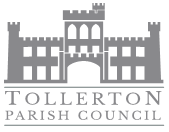  Tues 27th December 2022To all members of the Parish Council,Notice Pursuant to Paragraph 10 (2) (b) Schedule 12 Local Government Act 1972.Dear Councillor,  In accordance with the above provisions and notice you are hereby summoned to attend the Parish Council Meeting of Tollerton Parish Council to be held at The Parish Room’s, Burnside Grove on Wednesday 4th January 2023 at 7.30pm  The agenda for the meeting is set out as follows. 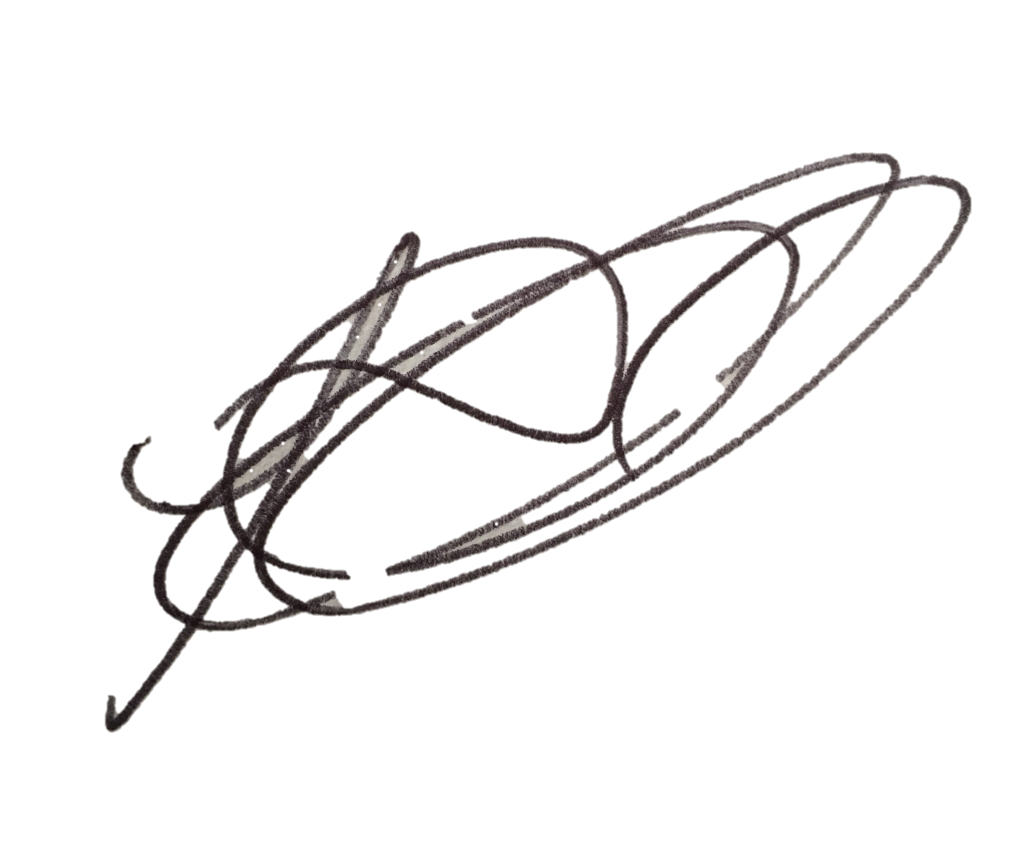 Lesa Gilbert - Executive Officer to the Council AGENDAApologies for absence.Declarations of interest.  Chairman’s announcements.Minutes of the council meeting held on 07 December 2022 for approval/signing.Issues, consultation and matters notified to the Parish Council. Open Session for Members of the Public to Raise Matters of Council Business (Limited to 15 Minutes).Consultation and public notices issued by other bodies/councils: to agree involvement and response.Planning Applications: To consider and comment on applications notified to the Parish Council, including None.        Any other application received prior to the meeting. Confirm planning applications responded to under delegated authority: - None.Notice received of planning decisions taken by Rushcliffe Borough Council: 22/01862/FUL - 95 Tollerton Lane - 2 Storey Side/Rear Ext & Single Storey Front/Side/Rear Exts. - Granted.Reports – to consider reports from parish councillors, working groups and representatives on outside bodies:CouncillorsCouncil representatives to the Tollerton Community Trust - Tollerton Flying Club LimitedGrant applications.  Tollerton Scouts – Scout group activity camp. Decisions to further the objectives of Tollerton Community Plan:To protect and enhance Rural characteristics, Community facilities and Village life, including: Neighbourhood Plan – to consider progress and agree.Review of Christmas arrangements – to agree requirements for 2023.Platinum Jubilee Village Hall Fund – to review and agree to apply.Tollerton Parish Council Services and Operations:Finance & expenditure – to consider and agree matters regarding the monthly statement of budget and expenditure, including: Invoices for approval – to review and agree payments.Spending under urgency delegated powers – to record for transparency.Pinfold Xmas Lights £16.99Diversion signs £49.07Chairman’s allowance expenditure in support of Christmas Cracker event – £23.99, £34.95, £180Maintenance of parish council assets and property.Your Tollerton Village Centre Project – to review progress and agree any further actions including works to the parish rooms.Parish rooms roof frontage and painting – to consider and agree.Flat 42 Condensation/Mould - to discuss. Contracts and services – to consider and agree matters regarding the Council’s contracts for services.Nothing to raise this month.Medium Term Financial Strategy and Budget Setting Principles for 2023-24 – to review and agreeParish Council Forward Plan, Action Log and the Month AheadAction log – to review and agree actions for the month ahead. Including Xmas tree disposal, maintenance of benches, reposition post boxes, replace library light  Forward Plan - to review and agree reports and decisions for forthcoming meetings.Including 2023 budget, replacement changing rooms, supply of power for village fayreDate of Next Parish Council Meeting - Wednesday 4th February 2023 at 7.30pm, The Scout Hut  -TBC.  The chairman to move that the press and public be excluded from the meeting during consideration of the following agenda items on the grounds that it involves confidential information as defined in section 1 (2) of the Public Bodies (Admission to meetings) Act 1960.    Your Tollerton Village Centre Project – to review negotiations, contracts, funding and consider further actions. To approve the confidential minute items from the council meeting held on 7th December 2022. Employment matters to consider further actionsNotes for the Public: Unless otherwise stated all meetings of the Parish Council are open for the public to join. In the interests of transparency, the council asks that any person who wishes to record the meeting proceedings inform the Chairman prior to the meeting. The agenda is structured into four sections – notification of new issues, decisions on priorities and improvements, ongoing management of the council and planning ahead. There is an Open Session on the Agenda at which time members of the public are invited to raise any matters pertaining to the work of the council/agenda items, limited to fifteen minutes, during which the Standing Orders will be suspended.Please note that some areas of the parish rooms will be closed due to building works.